НАРУЧИЛАЦКЛИНИЧКИ  ЦЕНТАР ВОЈВОДИНЕул. Хајдук Вељкова бр. 1, Нови Сад(www.kcv.rs)ОБАВЕШТЕЊЕ О ЗАКЉУЧЕНОМ УГОВОРУ У  ПОСТУПКУ ЈАВНЕ НАБАВКЕ БРОЈ 201-15-O,партија 5Врста наручиоца: ЗДРАВСТВОВрста предмета: Опис предмета набавке, назив и ознака из општег речника набавке: Набавка антисептика и средстава за чишћење и дезинфекцију прибора, опреме и површина за потребе клиника у оквиру Клиничког центра Војводине - Средства за чишћење медицинске опреме, прибора и инструмената33140000 – медицински потрошни материјалУговорена вредност: без ПДВ-а  1.263.400,00 динара, односно  1.516.080,00 динара са ПДВ-омКритеријум за доделу уговора: економски најповољнија понудаБрој примљених понуда: 4Понуђена цена: Највиша: 1.263.400,00  динараНајнижа:   725.600,00 динараПонуђена цена код прихваљивих понуда:Највиша:  1.263.400,00   динара Најнижа:  1.263.400,00   динараДатум доношења одлуке о додели уговора: 26.01.2016.Датум закључења уговора: 17.02.2016.Основни подаци о добављачу:„Topchemie Medlab“ d.o.o, Змај Огњена Вука бр.2Период важења уговора: До дана у којем добављач у целости испоручи наручиоцу добро.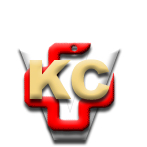 КЛИНИЧКИ ЦЕНТАР ВОЈВОДИНЕ21000 Нови Сад, Хајдук Вељка 1, Србија,телефон: + 381 21 487 22 05; 487 22 17; фаx : + 381 21 487 22 04; 487 22 16www.kcv.rs, e-mail: uprava@kcv.rs, ПИБ:101696893